ОТЧЕТ  МБУ ДПО «Центр развития образования города Челябинска» о реализации соглашения в рамках пилотного проекта УНИТВИН/ЮНЕСКО межрегионального сетевого партнерства «Учимся жить устойчиво 
в глобальном мире: Экология. Здоровье. Безопасность»Общие сведения	 	       1. Тема – «Образование для устойчивого развития: экология, здоровье, безопасность».      МБУ ДПО «Центр развития образования города Челябинска» выступает в качестве организатора сети ассоциированных образовательных организаций в городе Челябинске по реализации межрегионального сетевого партнерства «Учимся жить устойчиво в глобальном мире: Экология. Здоровье. Безопасность» (таблица 1). В первом полугодии 2020 года в проекте участвовали 18 образовательных организаций (16 общеобразовательных организаций и 2 организации дополнительного образования), с которыми были заключены договоры и согласованы технические задания. Каждая образовательная организация работала по выбранному направлению.  Таблица 1Список образовательных организаций г. Челябинска – опорных площадок по реализации межрегионального сетевого партнерства «Учимся жить устойчиво в глобальном мире: Экология. Здоровье. Безопасность»	2. Центр ведет просветительскую, организационную, научно-методическую работу, целью которой является формирование экологической культуры обучающихся образовательных организаций города Челябинска. Информационное сопровождение хода реализации проекта осуществляется регулярно на сайтах образовательных организаций, участвующих в проекте, а также на сайте МБУ ДПО ЦРО. 3. Вид планирования: план работы, (Приложение 1), техническое задание.4  Классы, в которых реализуется выбранная тема ОУР – 1-11. Количество обучающихся - участников проекта: 10281.    5. Общее количество участников проекта: педагоги – 493, родители – 510 Количество участников партнерства, прошедших курсы повышения квалификации (по накопительной с 2016 года) на сайте http://moodle.imc.tomsk.ru/) – не менее 5 педагогов.Описание мероприятий по направлениям деятельности 2.1. Освоение понятийного аппарата образования для устойчивого развития так или иначе происходило в ходе указанных ниже мероприятий.\Таблица 2Мероприятия в рамках методического сопровождения реализации 
межрегионального сетевого партнерства «Учимся жить устойчиво 
в глобальном мире: Экология. Здоровье. Безопасность» Распространение идей и ценностей образования для устойчивого развития среди педагогической общественности, детей и их родителей в определенной степени осуществлялось в ходе указанных ниже в таблице 2 мероприятий. В 2019/2020 учебном году на базе образовательных организаций – участников проекта – было организовано 11 очных семинаров и 3 вебинара, в которых приняло участие более 607 педагогов муниципальной образовательной системы. Масштабным мероприятием стал семинар-практикум «Современные образовательные (игровые) технологии как инструмент совершенствования педагогического процесса.Таблица 3Таблица 4Мероприятия международного и всероссийского уровня для обучающихся  (с компонентом идей образования для устойчивого развития)Мероприятия регионального, областного и муниципального уровней(с компонентом идей ОУР)Оказание консультационной помощи учителям и воспитателям, участвующим в проектах сетевого партнерства.Разработка и апробация программ внеурочной деятельности по ЭОУР, УМК «Экология учебной деятельности» (Дзятковская Е.Н.), др. региональных материалов  Мероприятия для достижения Целей Устойчивого развития – всемирного списка мероприятий, которые необходимо провести для ликвидации нищеты, уменьшения неравенства и интенсивного изменения климата (ЦУР-17 https://www.un.org/sustainabledevelopment/ru/sustainable-development-goals/ )Разработка и апробация моделей управления образовательным учреждением на основе идей устойчивого развития (зеленые школы) и др.Укажите публикации (при наличии): Всего за 2016-2020 гг. издано 3 сборника, популяризирующих опыт педагогов МОС по организации и развитию экологического образования и формированию экологической культуры школьников. По итогам 4 года работы по реализации проекта подготовлен сборник статей «Межрегиональное сетевое партнерство “Учимся жить устойчиво в глобальном мире. Экология. Здоровье. Безопасность": эффект взаимодействия», IV вып. (в стадии редактирования).Межрегиональное сетевое партнерство «Учимся жить устойчиво в глобальном мире: Экология. Здоровье. Безопасность»: эффекты взаимодействия: сборник научно-практических материалов. Вып. 3 / сост. и ред. Т. О. Бобина, Л. В. Корнилова, С. В. Мачинская, Е. Р. Назирова. – Челябинск: МБУ ДПО «Центр развития образования города Челябинска», 2019. – 120 с. http://umc.chel-edu.ru///innovatika/ekologiya-zdorove-bezopasnost/metodicheskie-materialy.php  (25 статей)2 Бобина, Т. О. Южноуральская детская книга о природе в проекции «зеленых аксиом» / Межрегиональное сетевое партнерство «Учимся жить устойчиво в глобальном мире: Экология. Здоровье. Безопасность»: эффекты взаимодействия: сборник научно-практических материалов. Вып. 3 / сост. и ред. Т. О. Бобина, Л. В. Корнилова, С. В. Мачинская, Е. Р. Назирова. – Челябинск: МБУ ДПО «Центр развития образования города Челябинска», 2019. – С. 21–26 с.3. Дрибинская, Е. А. Сетевое взаимодействие эколого-биологической лаборатории МАОУ «Лицей № 102 г. Челябинска» при организации профориентационной работы / Дрибинская Е. А., Баркан О. Ю // Роль естественно-математических и технологических предметов в формировании профессиональных знаний : материалы IV заочной межрегиональной научно-практической конференции / под ред. Т. В. Уткиной. – Челябинск : ЧИППКРО, 2018. – 440 с. 4. Желандинов, Б.Р. Растения-хищники // Старт в науке. – 2019. – №5 URL:www.science-start.ru/ru/article/view?id=1714 6)5 Канайкина, А.Д., Исследование насекомых-хортобионтов Никольской рощи города Челябинска и их экологическая характеристика» / А. Д. Канайкина, Н. А. Глизница // Экологическая безопасность, здоровье и образование: сборник статей XIII Всероссийской научно-практической конференции молодых ученых, аспирантов и студентов / под науч. ред. проф. З. И. Тюмасевой. – Челябинск: ЗАО «Библиотека А. Миллера», 2020. – 438 с.6  Кинжабаева Э. Р., Панфилов В. Ю. «Комплексное микробиологическое исследование воды озер города Челябинска» / Э. Р. Кинжабаева В. Ю. Панфилов // Экологическая безопасность, здоровье и образование: сборник статей XIII Всероссийской научно-практической конференции молодых ученых, аспирантов и студентов / под науч. ред. проф. З.И. Тюмасевой. – Челябинск: ЗАО «Библиотека А. Миллера», 2020. – 438 с.  Выводы по отчету: проведено 76 мероприятий, из них для педагогических работников – 23, для обучающихся – 51, для родителей/жителей микрорайона - 2. общее количество участников [указано количество участников проекта – 10281 человек, из них 9278 обучающихся, 493 педагогических работников, 510 родителей; подсчитать количество участников мероприятий не представляется возможным]. Только в городских семинарах и вебинарах приняло участие 607 педагогов.Важность данного направления работы подтверждает выделение секции в рамках августовского педагогического форума и наличие аналогичной сессии на областном педагогическом форуме. Значимыми мероприятиями в работе по данному направлению стал участие специалистов отдела в обсуждении «Стратегии образования РФ», подготовка экспертных суждений. Весомым событием для образовательных организаций – участников проекта – стало участие в I Всероссийском фестивале научно-практических разработок по образованию для устойчивого развития (организационно-методическое и информационное сопровождение ОО-участников, подготовка и представление материалов ЦРО).Образовательными организациями – участниками проекта – выполняется научно-методическая, просветительская работа с элементами инноватики в рамках реализации межрегионального сетевого партне6рства «Учимся жить устойчиво. Экология. Здоровье, Безопасность» (организация и проведение семинаров, вебинаров, научно-практически х конференций по вопросам экологического образования и воспитания, популяризации идей образования для устойчивого развития, защита исследовательских проектов обучающимися на научно-практических конференциях экологической направленности, печатные статьи в сборниках конференций различного уровня, включая всероссийские, участие обучающихся и преподавателей в экологических уроках) и исследовательская деятельность (экологические мониторинговые исследования). Пополняется и расширяется состав форм работы в данном направлении, растет число участников.Таким образом, специалистами отдела научно-инновационной деятельности МБУ ДПО «Центр развития образования города Челябинска» обеспечивается комплексное сопровождение развития инновационного потенциала опорных площадок проекта в области экологического образования школьников, научно-методического сопровождения образовательного процесса, диссеминации лучшего педагогического опыта, эффективным инструментом которого является деятельность опорных площадок.Укажите, какой опыт по ЭО УР можете представить в рамках вебинаров на сайте: http://moodle.imc.tomsk.ru. Необходимо указать, если представляете опыт учреждения:вебинар1.Муниципальное бюджетное  общеобразовательное учреждение «Средняя общеобразовательная школа № 75 г. Челябинска»2 Карева Нина Евгеньевна 89085891329 kareva-nina@mail,ru 3 декабрь 2020 г.4. «Зеленые аксиомы» образования для устойчивого развития в школевебинар1 Муниципальное автономное общеобразовательное учреждение «Средняя общеобразовательная школа № 46 г. Челябинска»2 Царицына Татьяна Викторовна 89512451527 tvc222@mail,ru 3 Октябрь 2020 г.4 «Зеленые аксиомы в школе и дома»вебинарыМуниципальное автономное общеобразовательное учреждение «Лицей № 102 г. Челябинска»Баркан Ольга Юрьевна, учитель биологии, зав. эколого-биологической лабораторией, учитель высшей категории, трижды получатель гранта президента РФ 8(351) 772-18-09 раб.тел. e-mail: barkan.olga@yandex.ruНоябрь 2020 Организация работы волонтерского движения:- отряд волонтеров-медиков «Лучик» (здоровьесберегающий аспект);- организация научно-исследовательской деятельности обучающихся в области экологии.вебинарМуниципальное бюджетное общеобразовательное учреждение «Средняя общеобразовательная школа № 19 г. Челябинска»,  Зяблова Надежда Геннадьевна, e-mail  semya2020@yandex.ru, 895144501912021 г.   «Игровые технологии в экологическом образовании обучающихся».Директор                                                                                                          С. В. МачинскаяПриложение 1 к отчету МБУ ДПО ЦРОПЛАН РАБОТЫ Приложение 2 к отчету МБУ ДПО ЦРОИллюстрации к отчету о реализации межрегионального сетевого партнерства МБУ ДПО «Центр развития образования города Челябинска»(фотографии мероприятий образовательных организаций – опорных площадок проекта)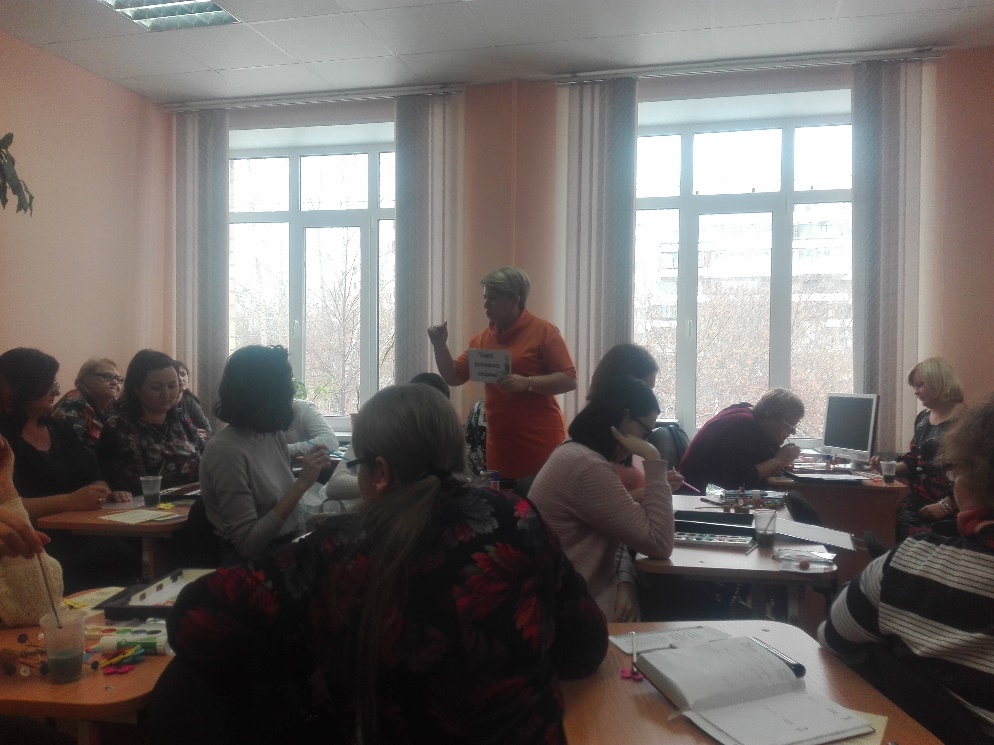 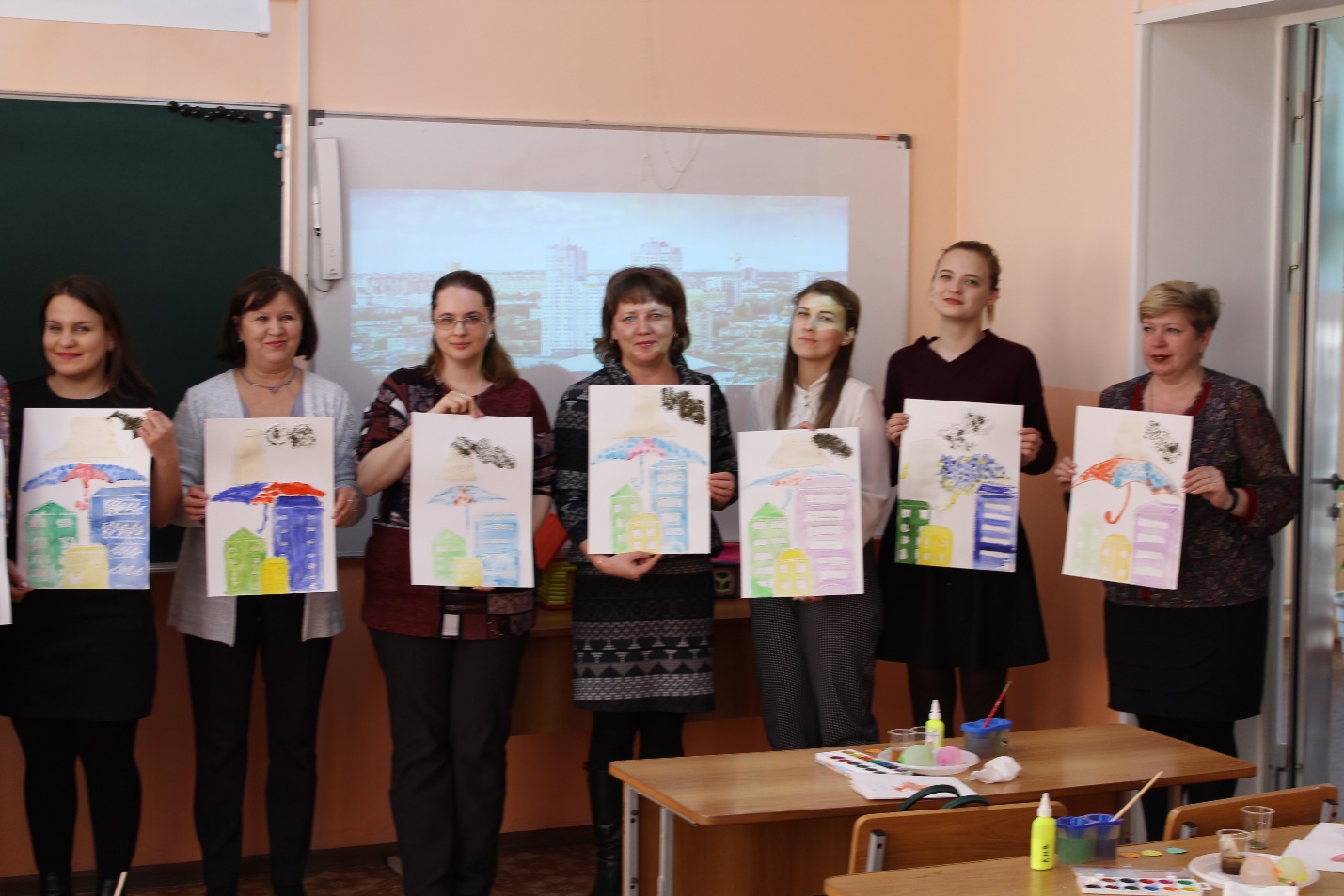 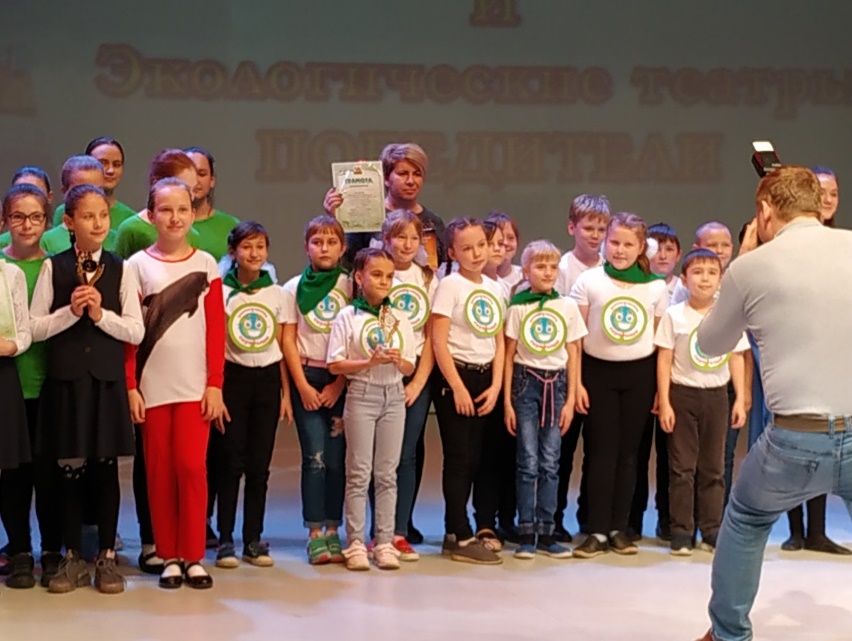 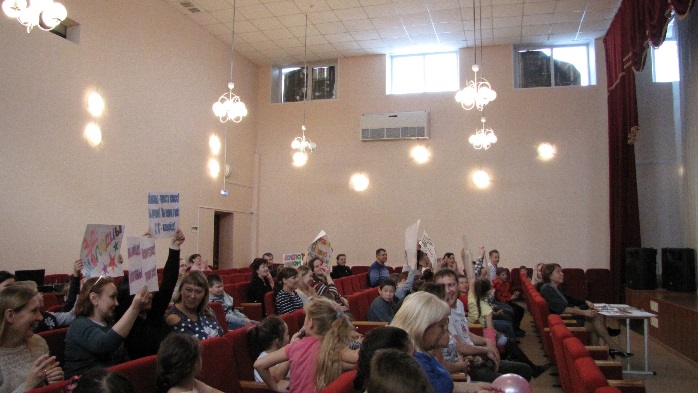 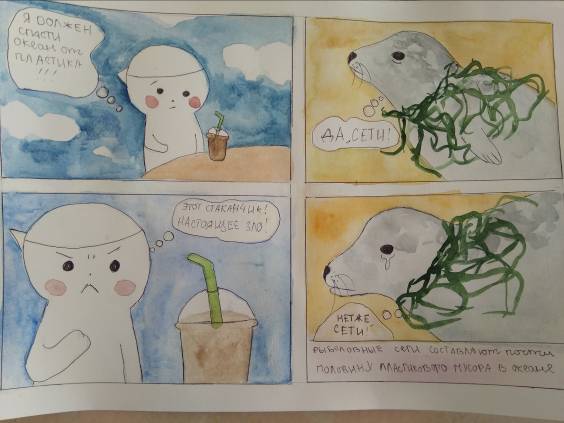 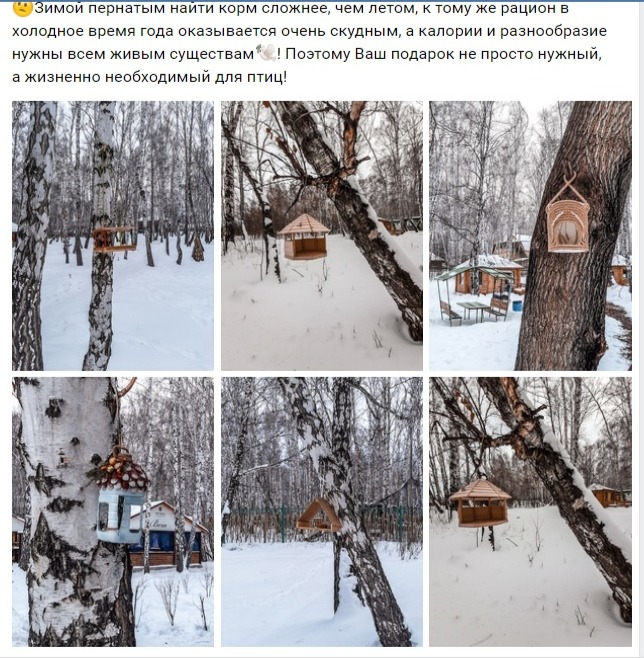 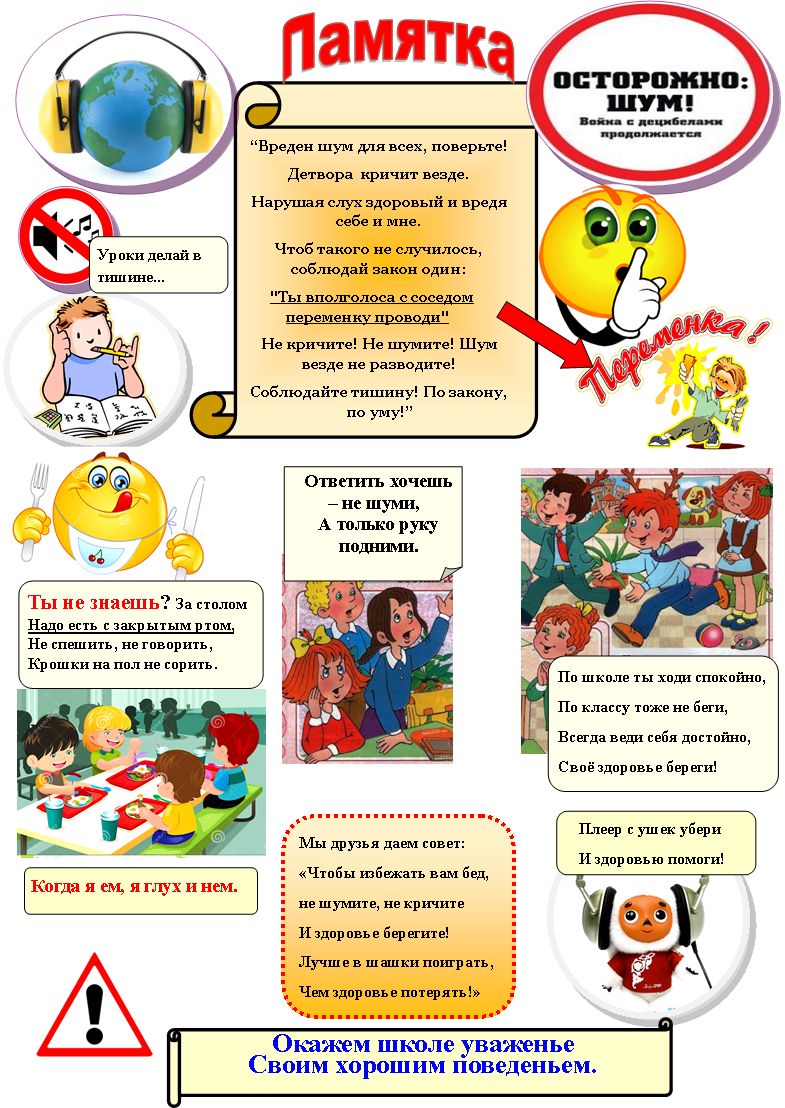 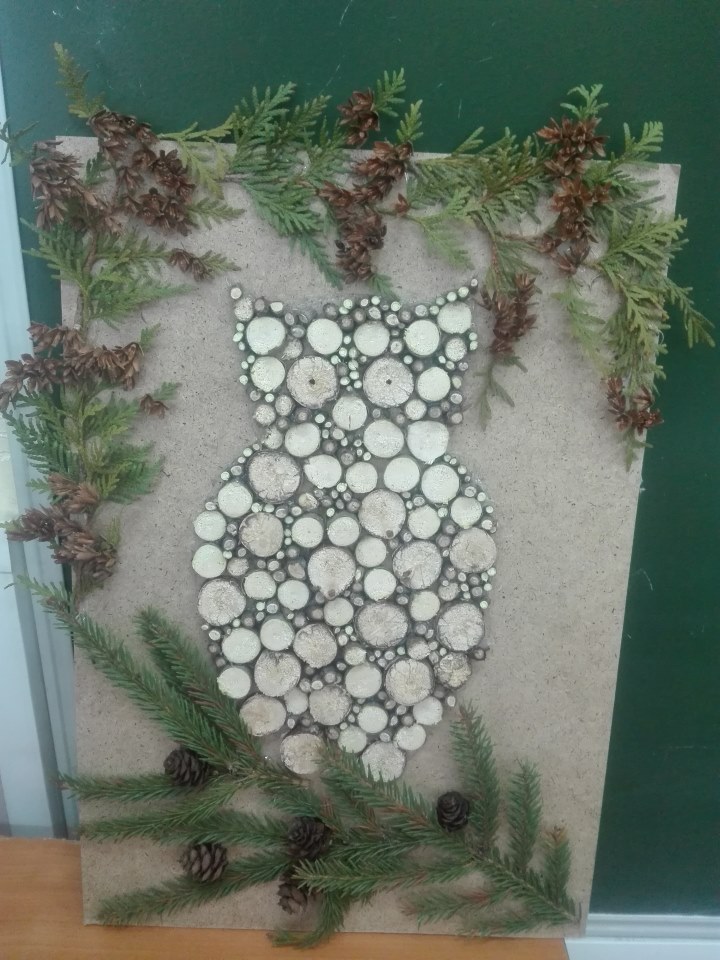 Комитет по делам образования города ЧелябинскаМуниципальное бюджетное учреждение дополнительного профессионального образования «Центр развития образования города Челябинска»454078, Челябинск, ул. Барбюса 65-а. Тел (351) 700-10-20, 700-10-30. E-mail: mail@cro74.ru№ п\пНаименование ООНаправление деятельности (тема)МАОУ «СОШ № 21 г. Челябинска»Психолого-педагогические условия формирования экологической ответственности обучающихся кадетских классов в курсе химии основной школыМАОУ «СОШ № 46 г. Челябинска»Современная информационно-образовательная среда школы как системообразующий ресурс повышения качества естественнонаучного, биологического, экологического образованияМБОУ «СОШ № 61 г. Челябинска»Формирование основ нравственно-экологической позиции личности путем развития экологической культуры младшего школьникаМБОУ «СОШ № 70 г. Челябинска»Формирование экологического мышления посредством включения идей сохранения природного культурного наследия в содержание образовательных предметовМБОУ «СОШ № 75 г. Челябинска»Формирование экологически ориентированного образа жизни как условие социальной адаптации современных школьниковМАОУ «Лицей№ 77 г. Челябинска»Учебно-исследовательская и проектная деятельность как условие формирования экологической культуры обучающихся МАОУ «Лицей № 82  г. Челябинска»Формирование экологической культуры обучающихся образовательных организаций МБОУ «СОШ № 86 г. Челябинска»Формирование экологических и культурных компетенций учащихся в рамках социального партнерства с родителями МАОУ «СОШ № 112 г. Челябинска»Экологическая безопасность человекаМАОУ «СОШ № 153 г. Челябинска»Формирование экологической культуры и краеведческих знаний обучающихся в урочной и внеурочной деятельности МБУДО «Центр детский экологический  г. Челябинска»Формирование экологической культуры обучающихся образовательных организацийМБУДО «ДЮЦ» г. Челябинска»Формирование у обучающихся понимания вопросов   информационной безопасности в миреМБОУ «СОШ № 19 г. Челябинска»Экологическое образование обучающихся. Психофизиологические особенности детей и подростков в условиях промышленного района г. ЧелябинскаМБОУ «СОШ № 92 г. Челябинска»Реализация экологического образования младших школьников в рамках учебных предметов и внеурочной деятельностиМАОУ «Гимназия № 93 г. Челябинска»Экологическое исследование биотических групп и абиоотических условий обитания окружающей территорииМАОУ «СОШ № 94 г. Челябинска»Экологическая безопасность человекаМАОУ «СОШ № 98 г. Челябинска»Особенности  экологического кризиса на территории Челябинской области: механизмы решенияМАОУ «Лицей № 102 г. Челябинска»Экологическая безопасность человека№ п/пТемаФормаКраткое содержаниеНаименование ОО, дата Кол-во участниковСтратегии образования РФФокус-группа по обсуждению Обсуждение содержания образования для устойчивого развитияМетодическая 
площадка 
«Академкнига/учебник» 01.10.201914Мероприятия на базе опорных площадок (для педагогов)Мероприятия на базе опорных площадок (для педагогов)Мероприятия на базе опорных площадок (для педагогов)Мероприятия на базе опорных площадок (для педагогов)Мероприятия на базе опорных площадок (для педагогов)Мероприятия на базе опорных площадок (для педагогов)Формирование у обучающихся понимания вопросов информационной безопасности в мире» "История государства Российского": современные информационные вызовыСеминар Пути формирования основ информационной безопасности школьниковМБУДО «ДЮЦ» 26.11.201962Использование принципа 
метапредметности при формировании основ экологического сознания школьников Семинар Пути и способы формирования основ экологического сознания школьниковМАОУ «Лицей № 82 г. Челябинска»  17.12.201913Эколого-просветительская деятельность средствами школьного лесничества в контексте профессиональной ориентации обучающихсяСеминар Работа в школьном лесничестве в контексте эколого-просветительской деятельности МАОУ «СОШ № 94 г. Челябинска» 30.01.202015Учебный проект как средство активизации интереса младших школьников к проблемам экологии и формирования их экологического сознанияСеминар Популяризация экологических знаний и умений среди школьниковМБОУ «СОШ № 61 г. Челябинска» 19.02.202044Популяризация экологических знаний и умений среди школьниковВебинарПопуляризация экологических знаний и умений среди школьников МБОУ «СОШ № 86 г. Челябинска» 11.03.202072 Проблемы формирования естественнонаучной грамотности в контексте международных исследований качества образованияВебинар Формирование экологических знаний и умений школьников в контексте общей естественнонаучной грамотностиМАОУ «СОШ № 21 г. Челябинска» 26.03.202056Формирование компетенций педагогов и обучающихся в области экологического образования через проведение эколого-биологической смены в летнем многопрофильном школьном лагереВебинар Развитие и совершенствование компетенций педагогов и обучающихся в области экологического образования МАОУ «СОШ № 153 г. Челябинска» 27.03.202045«Зеленые аксиомы» образования для устойчивого развития в школеКруглый столОзнакомление с принципами действий на основе «Зеленых аксиом»МБОУ «СОШ № 75 г.Челябинска»45 «Использование библиотечного фонда и интернет ресурсов для проектной и исследовательской работы»Обучающий семинар для школьников и педагогов на базе школьного информационно-библиотечного центра (ИБЦ)Дан обзор возможностей ИБЦ лицея, представлены наиболее часто используемые интернет-ресурсы, сайты электронных библиотек, поисковые системы для использования информации в проектных и исследовательских работах. Организовано обучение участников семинара работе с интернет-ресурсамиМАОУ Лицей № 102Педагоги: 15 человек.Учащиеся: 45 человек (3 группы по)Мероприятия для обучающихсяМероприятия для обучающихсяМероприятия для обучающихсяМероприятия для обучающихсяМероприятия для обучающихсяМероприятия для обучающихсяВсероссийская олимпиада школьников по экологии Лицейские учебно-тренировочные сборы и индивидуальная работа с обучающимисяподготовка к муниципальному и региональному этапамМАОУ Лицей № 102Педагоги: 1; Преподаватели вузов: 2.Учащиеся: 15 человека Всероссийские экологические урокиЭко- урокиМАОУ Лицей № 102Педагоги: 15; учащиеся: 1015 человек (все классы)Тематические уроки по физике, химии, биологии, ОДКНРинтегрированные урокиОсвоение понятийного аппарата ОУРМБОУ СОШ № 86№ п/пТемаФормаСодержаниеНаименование ОО, датаКол-во участниковКол-во участниковРеализация межрегионального сетевого партнерства «Учимся жить устойчиво в глобальном мире. Экология. Здоровье. Безопасность»  в муниципальной образовательной системе: результаты и перспективы -  на Тренд-сессии #Территория Возможностей в рамках Южно-Уральского педагогического собрания (естественнонаучная направленность) Сообщение / в рамках Южно-Уральского педагогического собраниябыл представлен опыт реализации проектаМБУ ДПО ЦРО 19.08.201925«Экологическое образование и воспитание в контексте вызовов современного общества» - в рамках августовского педагогического форума «Национальный проект "Образование" как средство реализации инновационного развития муниципальной образовательной системы Челябинска» Секция (5 докладов)организация, информационное сопровождение, модерированиеМБУ ДПО ЦРО, ОО № 61, 75, 112, 153 -  21.08.20192525«Современные педагогические (игровые) технологии) как инструмент совершенствования образовательного процесса (в рамках реализации межрегионального сетевого партнерства «Учимся жить устойчиво в глобальном мире: Экология. Здоровье. Безопасность»)Семинар-практикум / МОС (мастер-классы, квест-игра и т. д.)Представлен опыт использования игровых образовательных технологий экологического и здоровьесберегающего характера (квест-игра и пр.): «Красная книга Челябинской области»МАОУ «СОШ № 112 г. Челябинска» 31.09.2019158 158 Создание условий для экологического образования обучающихсяСеминар / МОСРассмотрение системы условий для реализации экологического образования обучающихсяМБОУ «СОШ № 19 г. Челябинска» 28.11.20193030Образование для устойчивого развития  I Всероссийский фестиваль научно-практических разработок по образованию для устойчивого развития  организационно-методическое и информационное сопровождение ОО-участников, подготовка и представление материалов ЦРО, участие Онлайн платформа UNITWIN/UNESCOг. Москва, г. Томск  03–11.12.2019МБОУ СОШ № 75, МАОУ гимназия № 93; МБУ ДПО ЦРОПредставление разработокЛевинская Е.М.,Фетисова Н.О. и др.Представление разработокЛевинская Е.М.,Фетисова Н.О. и др.Сетевое взаимодействие эколого-биологической лаборатории МАОУ «Лицей № 102 г. Челябинска» при организации профориентационной работы Семинар / МОСРассмотрение эффективности сетевого взаимодействия в деятельности экологической направленности  МАОУ «Лицей №  102 г. Челябинска» 19.12.20193131Организация исследовательской деятельности учащихся в области экологии в урочное и внеурочное времяСеминар / МОСПредставление системы организации исследовательской деятельности учащихся в области экологииМАОУ «Гимназия № 93 г. Челябинска» 20.02.20203636Современные тенденции в развитии экологического образования в Челябинской области: от детского сада до вузаСеминар / МОСРассмотрение современных тенденций в развитии экологического образования в Челябинской областиМАОУ «Лицей  77  г. Челябинска»27.02.20201515 Организационно-педагогические условия социализации школьников в процессе экологического образованияСеминар / МОСРассмотрение организационно-педагогических условия социализации школьников в процессе экологического образованияМБОУ «СОШ № 75 г. Челябинска» 28.02.20203434Экологическое образование младших школьников в рамках учебных предметов и внеурочной деятельностиСеминар / МОССистематизация и популяризация актуальных технологий в экологическом образовании  МБОУ «СОШ № 92 г. Челябинска» 17.03.20201515Современные технологии в экологическом образовании младших школьниковмастер-классы для педагогов ООСистематизация и популяризация актуальных технологий в экологическом образовании  МБОУ «СОШ № 75 г. Челябинска» 28.02.20201515Мероприятия для обучающихсяМероприятия для обучающихсяМероприятия для обучающихсяМероприятия для обучающихсяМероприятия для обучающихсяМероприятия для обучающихсяМероприятия для обучающихсяНаш след в экологиипрактикум в рамках психолого-педагогического сопровождения ООМБОУ СОШ № 75 Практикум проведен в 16 классах со 2 по 4 класс./400 участниковПрактикум проведен в 16 классах со 2 по 4 класс./400 участников«Выбор за тобой»квестРаспространение идей и ценностей образованияМБОУ СОШ № 86для УР 250 учащихся, 4 педагогадля УР 250 учащихся, 4 педагога«Мусор в Челябинске»Виртуальная экскурсияМероприятие направлено на формирование бережного отношения к окружающей средеМБОУ СОШ № 86 500 учащихся, 16 педагогов 500 учащихся, 16 педагоговВажные дела на планете ЗемляСоздание memory boardМероприятие направлено на развитие понимания законов природыМБОУ СОШ № 8622 учащихся22 учащихся№ п/пТемаФорма Наименование ОО, датаКоличество участников, комментарий1Заключительный очный этап Международного конкурса научно-исследовательских и творческих работ учащихся «Старт в науке» конкурсМАОУ Лицей № 102, октябрь 20191 победитель; 1 участник2Всероссийская научно-практическая конференция молодых ученых, аспирантов и студентов «Экологическая безопасность, здоровье и образование» конференцияМАОУ Лицей № 102, апрель 20204 призера, 2 исследовательские работыВсемирный день Доброты - WORLD Kindness Day     Всемирная акция13 ноября 2019В ОО состоялась благотворительная  акция«Сказка о воде»литературное творчество (проза) – участие МБОУ СОШ № 75 – декабрь       20192 Коллективный творческий проект обучающихся 1 А класса (учитель Гиматова Е.А.) -победитель Всероссийского экологического конкурса детского творчества «Зеленая планета» сайта «Мир Педагога»./20 участниковВидеоролик «The first step» команды 8А класса - Межрегиональный конкурс видеороликов на английском языке для обучающихся видеороликМБОУ СОШ № 75 – декабрь       2019Видеоролик создан под руководством учителя английского языка и руководителя школьного медиацентра А. Ю. Заневской (6 участников) занимает верхнюю строку в рейтинге работ межрегионального конкурса «Начнём год с добра». Форма благотворительная всероссийская акцияМБОУ «СОШ № 75 г. Челябинска»4 А класс Акции отряда волонтеров-медиков «Лучик»Всероссийская акция МАОУ Лицей №  102  первая помощь Всероссийский детский конкурс научно-исследовательских и творческих работ «Первые шаги в науке» по направлению «Экология, безопасность жизнедеятельности» конкурсМАОУ Лицей №  102 декабрь 2019 г. 1 лауреат, 1 участникВсероссийская олимпиада школьников по экологии олимпиадаМАОУ Лицей № 77;МАОУ СОШ № 153, 1 победитель, 1 призер (6 участников);1 призер (4 участника)№ п/пТемаФорма Наименование ОО, датаКоличество участников, содержание1Тематические классные часы и родительские собрания – 332 учащихся, 2Предметные недели: конкурсы фоторабот на экологическую тему,  фото-коллажи «Я и природа родного края», проекты на экологическую тему, викторины «Береги свою планету».3. Апробация  творческого проекта ЮУрГУ «Красная книга Урала»Тематические классные часы и родительские собранияМБОУ СОШ № 61 г. - 16 педагогов,332 учащихся240 родителейГородской смотр-конкурс творческих коллективов экологической направленности «Я меняю мир вокруг себя».Экологическая агитбригадаМБОУ СОШ № 92Призыв беречь природу. Команда «Экологические скрепыши" награждена кубком и дипломом победителей (1 место) «Проснулся утром – прибери свою планету!»Субботник (на дистанционном обучении)МБОУ СОШ № 7526 участниковПомоги птицам!«Покорми зимой птиц»; «Протяни руку липам»эко-акцияэко-акцииМБОУ СОШ № 75 –январь 2020;МАОУ Лицей №  102 Кормушки для птиц в подарок; 50 участников;Педагоги – 60;учащиеся – 578; родители – 25 «Покорми птиц», «Посади дерево», «100 добрых дел», «Разделяй-ка», «Крышечки в обмен на жизнь» Акции,эко-акцияМБОУ «СОШ № 61 г. Челябинска»16 педагогов, 332 учащихся,240 родителей«Традиции здорового образа жизни в семье»КонкурсМБОУ СОШ № 75Городской конкурс творческих коллективов «Я меняю мир вокруг себя»КонкурсМБОУ СОШ № 75Коллектив «Эколай» под руководством Е. А. Казаковой -  призер городского смотра-конкурса (9 участников)1. «Я-гражданин».2. «Экорост».Озеленение как способ экологизации образовательного пространства учебного учрежденияПроектная работа «Модуль комплексной очистки воздуха от патогенных микроорганизмов и сопутствующих загрязнителейЭкологические конкурсыМАОУ Лицей № 771, 2. Обучающиеся 8-ых классов получили первые призовые места (рук. Масленина А.В., педагог-организатор ДТЦ). Ребята показали мастер-класс по пошиву эко-сумок.3. Представлен опыт работы Л. Д. Сайфутдиновой учителя биологии,  по озеленению,  образовательного пространства. 4. Победа на Всероссийском конкурсе им. В.И. Вернадского работы ученицы 10 класса “Модуль очистки воздуха от сероводорода и других загрязнителей на основе ферментативной регенерации окислителя”  (абсолютный победитель)Переработка вторсырья;«Пакету – нет!» #елкинепалки /городская акцияШкольная акцияМБОУ СОШ № 75 г.; МАОУ СОШ №  153Разъяснение экологичных способов утилизации новогодних елок./7 участников; изготовление эко-сумок для раздачи жителям микрорайона«Школа – территория цветов!»,«Хананамити – дорога цветов»Школьные акции МАОУ СОШ №  153 май 2019-сентябрь 2020; привлечение жителей микрорайона к озеленению дворов и улиц.  «Спаси ежика»!, «Добрые крышечки» Школьная акция МАОУ СОШ №  153;МАОУ гимназия №93 Сбор материалов на переработку в центр «Эколофт»;300 участников 5-7 кл.Спаси дерево! Школьные акцииМАОУ СОШ №  153 Акция по сбору макулатуры. Высадка новых деревьев«Земле – жить!» Экологический фестивальМАОУ СОШ №  153Развитие познавательной, творческой,, исследовательской деятельности и экологической культурыОрганизация в ОО акций проекта по раздельному сбору мусора «РАЗДЕЛЯЙКА»watch?v=1EHwsvAfKfc&feature=share Школьная акцияМАОУ Лицей № 102Участники: педагоги: 60;учащиеся: 312;Родители: 25- размещение информации на официальном сайте лицея;- конкурс плакатов о раздельном сборе мусора;- проведение акций, размещение информации в интернете: https://www.youtube.com/Встреча с эковолонтерами акции «Разделяйка»встречаМАОУ  гимназия № 93100 участников, 7-8 кл.Акции отряда волонтеров-медиков «Лучик»:акцияМАОУ Лицей № 102– Онкопатруль;– Скандинавская ходьба;- ПРО ЗРЕНИЕ;– профилактика инсульта;– Лечебные травы;– Профилактика инсульта для больных ГКБ № 1. Акции проводились для учащихся лицея (1015 человек; 60 педагогов)«Кросс нации»Спортивный праздникМБОУ СОШ № 75Участие в спортивном массовом городском празднике (9 чел.)18Областной фестиваль «Вода на Земле», Региональная открытая конференция «Наследие» реферативных и исследовательских эколого-краеведческих работ обучающихся Областной фестивальМАОУ Лицей № 102; ноябрь-декабрь 2019 г. 2 победителя, и 3 призера; 8 участников19Региональная научно-практическая конференция по биологии ФГБОУ ВПО ЧелГУ конференцияМАОУ Лицей № 102;апрель 2020 г.2 победителя и 2 призера; 7 участников20«Шаг в будущее» Секция экологияолимпиадаМАОУ СОШ № 1533 место Тема:  «Альтернатива пестицидам»21«Человек и среда обитания»олимпиадаМАОУ Лицей № 77Диплом I степени (1 участник);диплом II степени (5 участников);Диплом III степени (2 участника)22Молодежь за экологию и культуруконференцияМАОУ Лицей № 771 победитель (2 участника)23Городская научно-практическая конференция школьниковконференцияМАОУ Лицей № 102; март 20204 победителя,  4 призера; 10 участников24Городская  эколого-биологическая  интернет-викторина «Удивительное рядом» интернет-викторина МАОУ СОШ № 153 (декабрь 2019), МАОУ Лицей № 102 (февраль  2020)1 место  (6 участников)25Экогид конкурсМАОУ СОШ № 153  (март)2 место (3 участника)26Городской конкурс исследовательских работ «Интеллектуалы XXI века»  экологической направленностиконкурсМАОУ гимназия№ 931 лауреат, 9 кл.27Экологический марафон «Человек на земле»конкурсМАОУ Лицей № 771 место, 2 участника28Конкурсы поделок из нестандартных материаловТворческие мастерские.МБОУ СОШ № 92 Учащиеся начальных классов применяли нестандартные подходы при изготовлении поделок: из природных материалов№ п/пТемаФорма Наименование ООКомментарийТерминология экологического образования в интересах устойчивого развития консультацияМАОУ «СОШ № 46 г. Челябинска»  Тема разработана и предложена для консультирования педагогов МОСРазумное потребление «Ноль отходов»консультацияМАОУ «Лицей № 77 г. Челябинска»Тема разработана и предложена для консультирования педагогов МОСРеализация преемственности экологического воспитания в системе «ДОУ – начальная школа»консультацияМАОУ «Лицей № 77 г. Челябинска»Тема разработана и предложена для консультирования педагогов МОСФормирование экологического сознания школьников в современном миреконсультацияМБОУ «СОШ № 92 г. Челябинска»Тема разработана и предложена для консультирования педагогов МОСТехнология формирования экологического мышления на занятиях детских объединений естественнонаучной направленностиконсультацияМБУДО ЦДЭТема разработана и предложена для консультирования педагогов МОСПути формирования экологической компетентности педагога общеобразовательной организацииконсультацияМАОУ «СОШ № 21 г. Челябинска»Тема разработана и предложена для консультирования педагогов МОСФормирование экологической компетентности обучающихся общеобразовательной организацииконсультацияМАОУ «СОШ № 21 г. Челябинска»Тема разработана и предложена для консультирования педагогов МОСПсихологическая безопасность образовательной среды как один из аспектов экологического образования для устойчивого развития консультацияМАОУ «СОШ № 46 г. Челябинска»  Тема разработана и предложена для консультирования педагогов МОСУчебный проект как средство активизации младших школьников к проблемам экологии и формирования их экологического сознанияконсультацияМБОУ «СОШ № 61 г. Челябинска»Тема рассмотрена в ходе городского семинара для педагогов МОСДеятельность классного руководителя в формировании экологически ориентированного образа жизни обучающихсяконсультацияМБОУ «СОШ № 75 г. Челябинска  Тема разработана и предложена для консультирования педагогов МОСТехнологии формирования экологического мышления на предметах общественно-научной области как механизм влияния на качество жизни и окружающей средыконсультацияМБОУ «СОШ № 75 г. Челябинска» Тема разработана и предложена для консультирования педагогов МОССоциально-психологическое исследование модели соотношения экологической установки и экологического поведения школьниковконсультацияМБОУ «СОШ № 75 г. Челябинска»Тема разработана и предложена для консультирования педагогов МОСМодель организации здоровьесберегающей среды ОО с учетом индивидуального подхода к обучающимсяконсультацияМБОУ «СОШ № 75 г. Челябинска»Тема разработана и предложена для консультирования педагогов МОСПопуляризация экологических знаний и умений среди школьниковконсультацияМБОУ «СОШ № 86 г. Челябинска»Тема разработана и представлена в ходе вебинара для педагогов МОСЭкологическое образование в рамках реализации курсов этнокультурной направленностиконсультацияМАОУ «СОШ№ 112 г. Челябинска»Тема предложена для консультирования педагогов МОСФормирование и развитие экологического мышления как метапредметного результатаосвоения основной образовательной программы  (в рамках введения ФГОС основного образования)консультацияМАОУ «СОШ№ 112 г. Челябинска»Тема разработана и предложена для консультирования педагогов МОСЭкологическое воспитание младших школьниковконсультацияМБОУ «СОШ№ 112 г. Челябинска»В феврале 2020 г. проведен мастер-класс для учителей начальной школыОрганизация деятельности волонтерского отряда «Волонтеры-медики»консультацияМАОУ «Лицей № 102 г. Челябинска»педагоги лицея – 65 человекЭкологические проекты в робототехнике консультацияМАОУ «Лицей № 102 г. Челябинска»для участников семинара «Наука школе» научно-социальной программы для молодежи и школьников «Шаг в будущее» – 45 педагогов МОС№ п/пТемаФорма Наименование ООКомментарийПрограммно-методические материалы: Рабочая программа курса внеурочной деятельности «Удивительное рядом», 1-4 классы, направление: социальное, общекультурное. Автор – составитель: Литвинова О. М., учитель начальных классов высшей квалификационной категории МБОУ «СОШ № 75 г. Челябинска».Рабочая программа курса внеурочной деятельностиМБОУ «СОШ № 61 г. Челябинска»  Методические разработки: представлены разработки внеклассных мероприятий –виртуальная экскурсия по заповеднику и ток-шоу, а также три лучших экологических проекта обучающихся – победителей научно-практических конференций./4 участника1. Элективный курс «Изучение экологического состояния школьных помещений и ближайшего окружения гимназии № 932. Методическое пособие по изучении экологического пространства для дошкольников и младших школьников «Нас окружают сказки»Элективный курсМетодическое пособиеМАОУ «Гимназия № 93 г. ЧелябинскаФетисова Н.О. учитель биологииВоропаева С.В.(май 2020 г.)«Экология и МЫ» Курс внеурочной деятельностиМБОУ «СОШ № 86  г. Челябинска»Авторская разработка курса внеурочной деятельности, затрагивающая идеи ЭОУР. Успешно ведется кружок по данной программе (21 участник) ЭкобиофизикаПрограмма элективного курсаМАОУ «Лицей № 102 г. Челябинска»Авторская разработка Цветоводствопрограмма внеурочной деятельностиМАОУ «Лицей № 102 г. Челябинска»Авторская разработка№ п/пТемаФорма Наименование ОО, датаКраткое содержаниеОтветственное потребление и производствоэко-акция «Разделяй-ка»МБОУ «СОШ № 61 г. Челябинска»1. Проведение   эко-акции «Разделяй-ка» для решения задач 12 цели в области устойчивого развития «Недорогостоящая и чистая энергия»Курс внеурочной деятельности  МБОУ «СОШ № 61 г. Челябинска»2. Ведение курса «ПроЭнергия» для решения задач 7 цели в области устойчивого развития Укрепление средств осуществления и активизация работы в рамках глобального партнерства в интересах устойчивого развитияСетевое партнерство  МБОУ «СОШ № 61 г. Челябинска»3. Сетевое партнерство с районными библиотеками №1,13, с парком культуры и отдыха им. О. И. Тищенко (городской Дом-аквариума), с ЮУрГУ (апробация  творческого проекта «Красная книга Урала») для решения задач 17 цели в области устойчивого развития Такой разный пластикисследовательская работа на городской научной конференцииМБОУ СОШ № 86Популяризация рационального использования ресурсов, 1 участник«Знай и люби Челябинск»городской конкурс на знание города ЧелябинскаМБОУ СОШ № 86Изучение истории города, особенностей культуры и развития города Челябинска. Команда 4 участника Техническое творчество – создание приборов действующих моделей, систем для обнаружения и обезвреживания экологически опасных веществ в воздухе и воде техническое творчествоМАОУ Лицей № 77Создание технических устройств развивает у обучающихся потребность и способность изменить экологическую обстановку в регионе и странеПрограмма на сайте лицея «ЛЕТО. Азбука здоровья»;2. Исследования дереворазрушающих грибов в фитоценозах Никольской рощи города Челябинска; Насекомые – герпетобионты Никольской рощи города Челябинска; Древесные растения Никольской рощи города Челябинска;Экологическое разнообразие биоморф некоторых видов деревьев Никольской рощи города Челябинска;Исследование антибактериальной активности фитонцидов алоэ, эвкалипта, чеснока и лукауроки здоровья на сайте лицеяИсследовательские работыМАОУ Лицей № 102Исследовательские работы учащихся экологической направленности (9-10 кл.) № п/пТемаФорма Наименование ООКомментарийОрганизационно-педагогические условия реализации Модели управления образовательным учреждением на основе идей устойчивого развитияпрактикум МБОУ «СОШ № 75 г. Челябинска»  Творческие группы педагогов разработали предложения в Программу развития МБОУ «СОШ №75 г. Челябинска»; 12 участниковВнедрение направлений деятельности всех участников образовательного процесса:– воспитание со смыслом (есть раздел на сайте ОО);– пропаганда и внедрение идей здорового образа жизни;– формирование экологической культуры.программаМАОУ «Лицей № 102 г. Челябинска»Разработка и апробация модели управления планируется в программе развития лицея на 2021-2024 гг.МероприятияПланируемые результатыСрокиМесто проведенияОтветственныйМероприятия по направлениям деятельности: организационно-методическая, научно-методическая, просветительская, информационное сопровождение, аккумуляция и диссеминация лучшего педагогического опыта в сфере образования для устойчивого развития и формирования экологической культуры обучающихся, педагогов, родителейУглубление и совершенствование экологического образования. Рост популярности экологически ориентированной деятельности и образа жизнисентябрь 2020- июнь 2021ООКоординатор от МБУ ДПО ЦРО Участие в постоянно действующем семинаре для педагогов (определение исходных теоретических оснований, хода и планируемых результатов инновационной деятельности на тему «Образование для устойчивого развития: Экология. Здоровье. Безопасность») Понимание участниками модели опытно-экспериментальной работы; постановка и решение индивидуальных задач по реализации программы и плана инновационной деятельности в области экологического образования   сентябрь 2020- июнь 2021ООКураторы от ООУчастие в мониторинговой деятельности Представление результатов входящей и итоговой диагностики по запросу ООКоординатор от МБУ ДПО ЦРОПроведение мероприятий по популяризации и распространению  идей устойчивого развития и экологически ориентированной деятельности и образа жизниСеминары, вебинары по тематике проекта, научно-практическая конференция «Актуальные вопросы экологического образования школьников»октябрь 2020-июнь 2021 гг.ООКоординатор от МБУ ДПО ЦРО, кураторы от ООПроведение межшкольных (городских, сетевых) мероприятий экологического профиля (конкурсы, фестивали, акции и т.д.) в рамках Городского экологического марафона и межрегионального сетевого партнерстваКраткое представление результатов мероприятия на сайте партнерства (фото и текст на 0,5 стр.).октябрь 2020-июнь 2021 гг.ООЦДЭ,кураторы от ООПодготовка публикаций по результатам инновационной деятельностиСборник научно-практических и методических работ по результатам деятельности за год (анализ проделанного, рекомендации для образования, перспективы)октябрь 2020-июнь 2021 гг.ООКоординатор от МБУ ДПО ЦРО, кураторы от ООПодведение итогов работы (ее пролонгирование)Совещание кураторов по реализации проектаоктябрь 2020-июнь 2021 гг.ООКоординатор от МБУ ДПО ЦРО, кураторы от ОООтчетность 1) промежуточная2) итоговая1) перечень мероприятий, их педагогические результаты (презентация);научно-методическая статья  октябрь 2020-июнь 2021 гг.ООКоординатор от МБУ ДПО ЦРО, кураторы от ОО